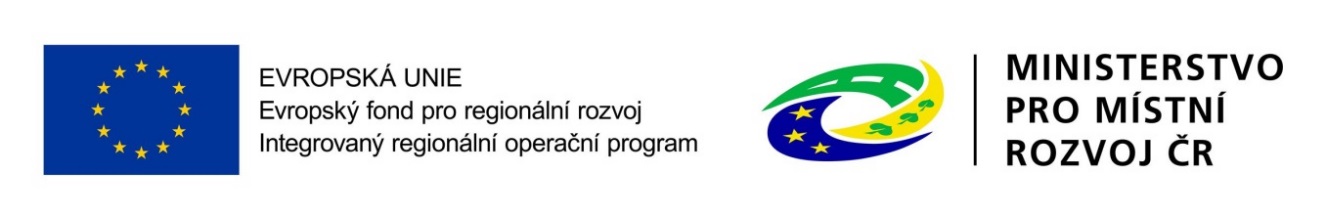 Název projektu:		Agendový informační systém Probační a mediační službyRegistrační číslo:	CZ. 06.3.05/0.0/0.0/16_034/0006422Období realizace:	18. 5. 2018 – 30. 6. 2022Zdroj dotaceFond:	Evropské fond pro regionální rozvojProgram:	Integrovaný regionální operační programPrioritní osa:		3. Dobrá správa území a zefektivnění veřejných institucíFinancováníVýše dotace:	48 620 000,00 KčPodíl z Evropské unie:	80,863 % (39 315 590,60 Kč)Podíl ze stát. rozpočtu:	19,137 % (9 304 409,40Kč) Popis projektuCíl projektu:Hlavním cílem předkládaného projektu je modernizace a implementace agendového informačního systému Probační a mediační služby (dále jen „AIS PMS“). Tento systém bude vytvořen za účelem zajištění plnohodnotného poskytování služeb PMS svým klientům, k zefektivnění práce probačních úředníků, naplnění legislativních nároků kladených na IS státní správy a zvýšení míry jeho zabezpečení.Klíčové aktivity projektu:V květnu 2018 byla schválena podpora z Interovaného regionálního operačního programu pro projekt Probační a mediační služby ČR s názvem „Agendový informační systém Probační a mediační služby“. V rámci projektu proběhne vývoj nového AIS PMS, jež zajistí jednodušší uživatelské prostředí lépe přizpůsobené práci PMS, zrychlení komunikace a předání důvěrných dat mezi IS veřejné správy, rozšíření samoobslužných procesů, vyšší zabezpečení, naplnění legislativních nároků kladených na IS státní správy a zvýšení kapacit systému. Projekt tak komplexně přispěje k lepší a efektivnější práci a komunikaci PMS, jak v rámci služby, tak i s jejími klienty.Aktuality: V současné době probíhá výběrové řízení na dodavatele informačního systému.